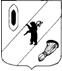 КОНТРОЛЬНО-СЧЕТНАЯ КОМИССИЯ ГАВРИЛОВ-ЯМСКОГО МУНИЦИПАЛЬНОГО РАЙОНА                                    152240, Ярославская область, г. Гаврилов-Ям, ул. Советская, д. 51                    Телефакс: (48534) 2-17-51___________________________________________________________________________________	           ПРИКАЗ№ 24	28.12.2015г.Об утверждении перечня руководящих должностей, ответственных за реализацию мерпо противодействию коррупции    В соответствии с Федеральным законом от 25 декабря 2008 года № 273-ФЗ «О противодействии коррупции», законом Ярославской области от 09.07.2009 № 40-з «О мерах по противодействию коррупции в Ярославской области», Указом Губернатора Ярославской области от 31.12.2014 № 594 «О порядке формирования и утверждения перечня руководящих должностей, ответственных за реализацию мер по противодействию коррупции», в целях повышения ответственности должностных лиц, замещающих руководящие должности ,ПРИКАЗЫВАЮ:1.Утвердить прилагаемый перечень руководящих должностей, ответственных за реализацию мер по противодействию коррупции в Контрольно-счетной комиссии Гаврилов-Ямского  муниципального района  - председатель  Контрольно-счетной комиссии. 2. Контроль за исполнением настоящего приказа оставляю за собой.3. Приказ разместить на официальном сайте Администрации Гаврилов-Ямского муниципального района в сети Интернет.4. Приказ вступает в силу с момента подписания.Председатель Контрольно-счетной комиссииГаврилов-Ямского муниципального района	       Е.Р. Бурдова                                                                          Приложение к приказу                                                                                      Контрольно-счетной комиссии                                                                                      Гаврилов-Ямского                                                                                                                                                             муниципального района                                                                                       от  28.12.2015  №  24                                                     ПЕРЕЧЕНЬ   руководящих должностей, ответственных за реализацию мер по противодействию коррупции в Контрольно-счетной комиссии Гаврилов-Ямского муниципального района  - Председатель Контрольно-счетной комиссии Гаврилов-Ямского муниципального района 